TUESDAY 13 AUGUST 2024 	RDMI SCONE	7.30DAVID OSWALD			CAROL BISSET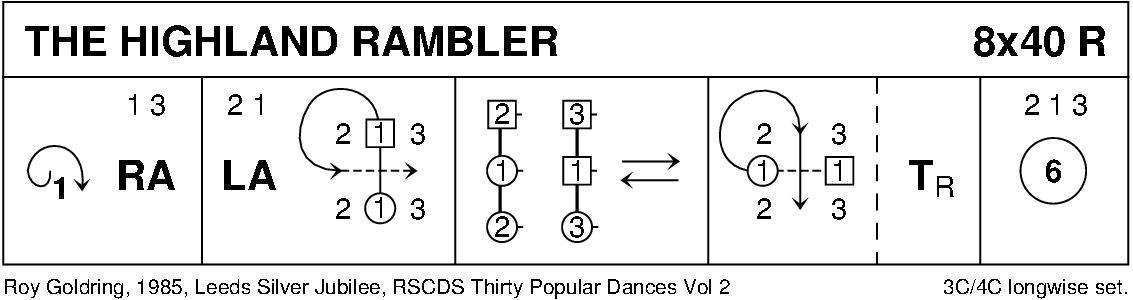 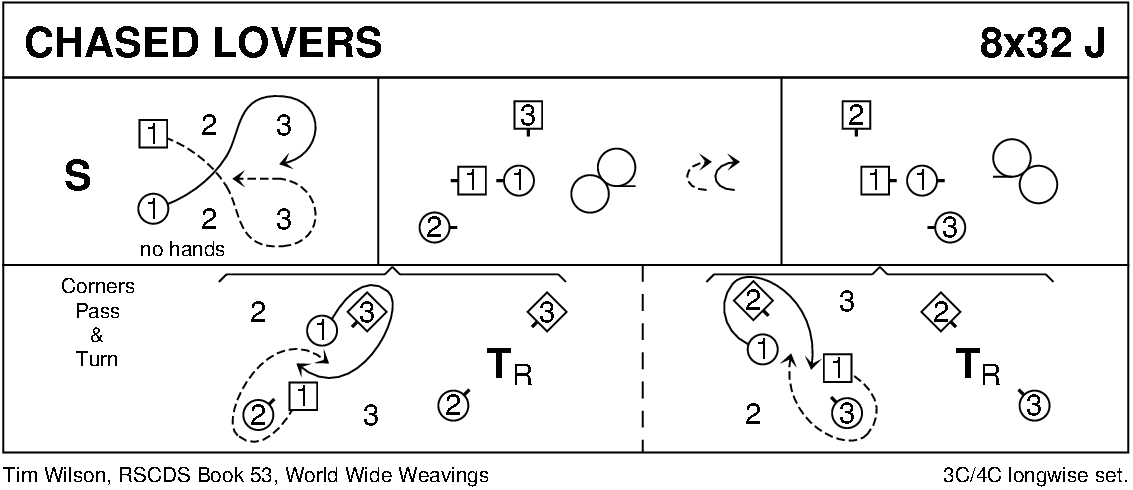 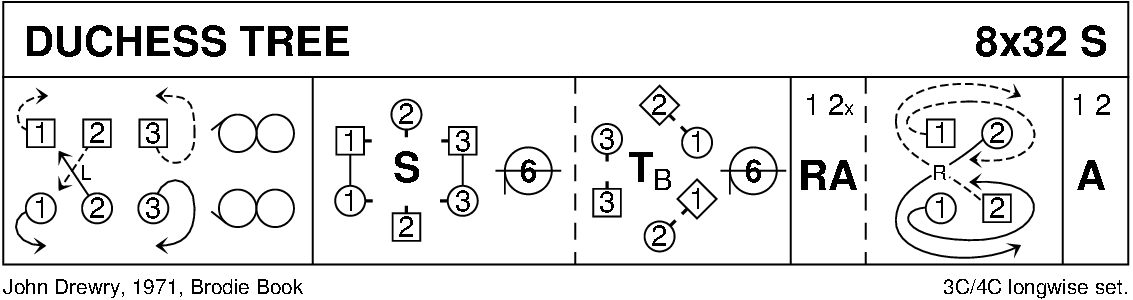 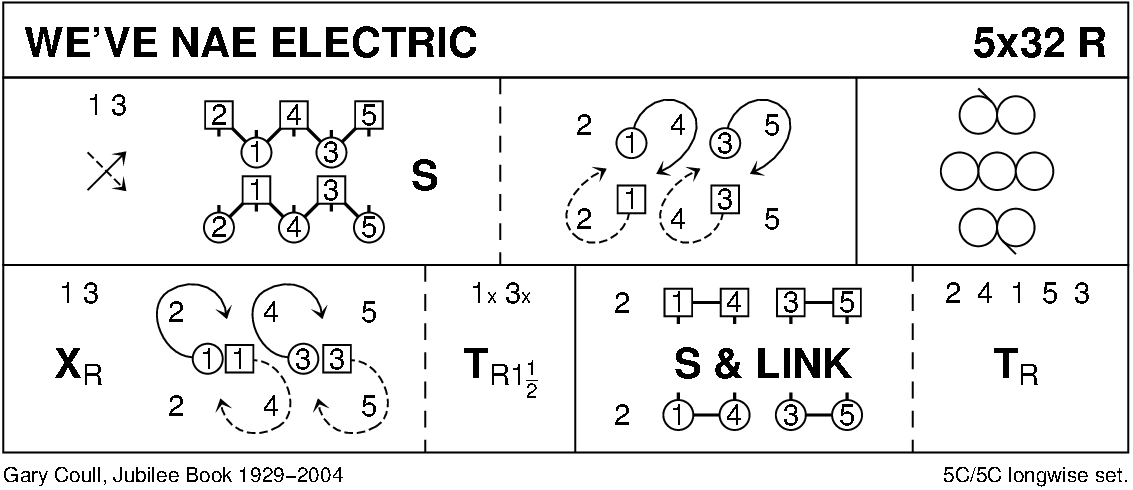 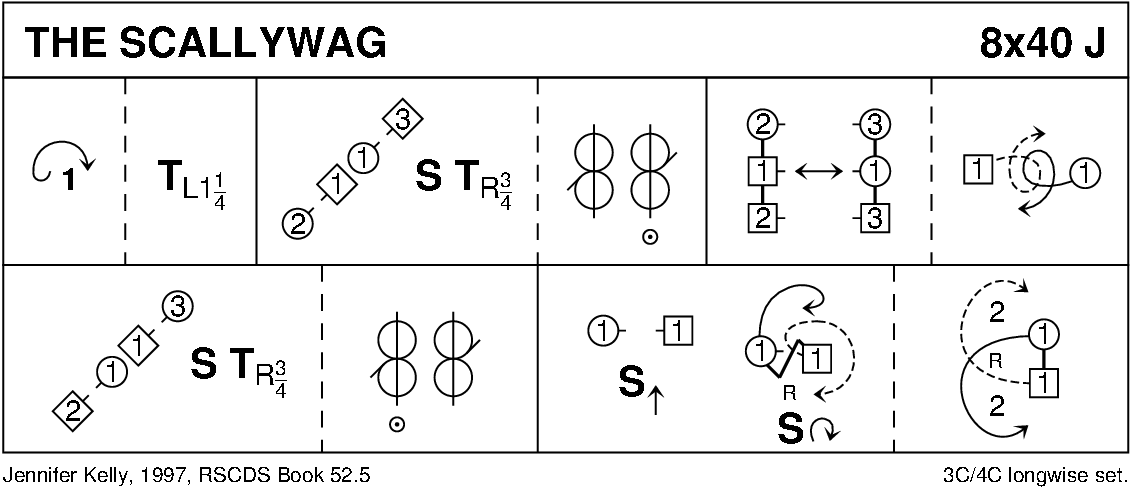 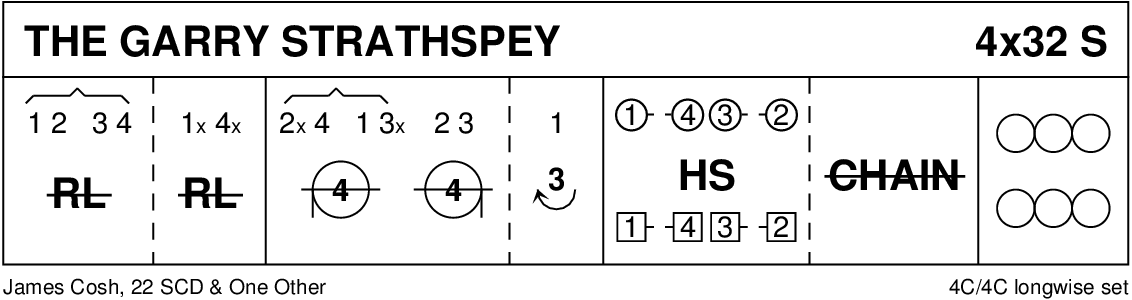 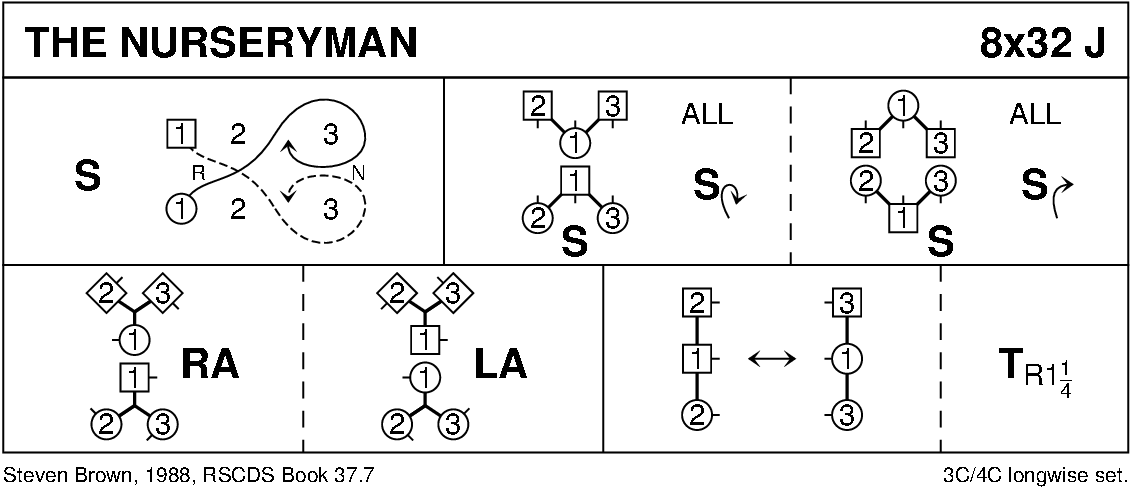 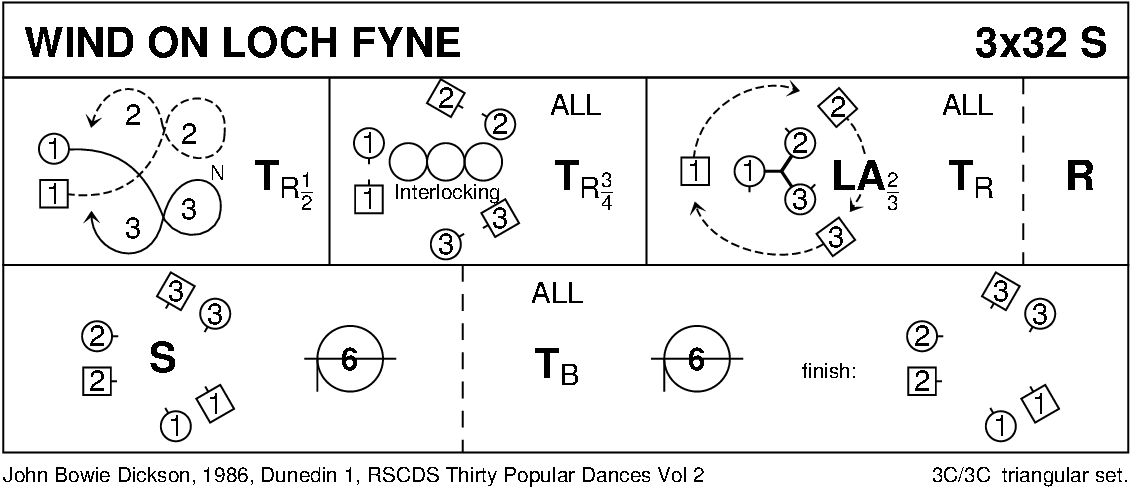 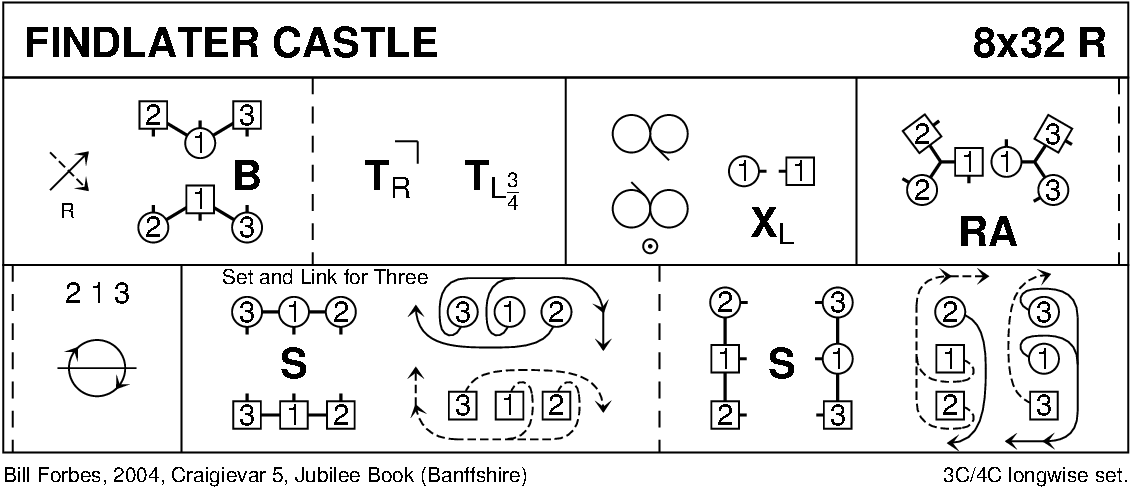 INTERVAL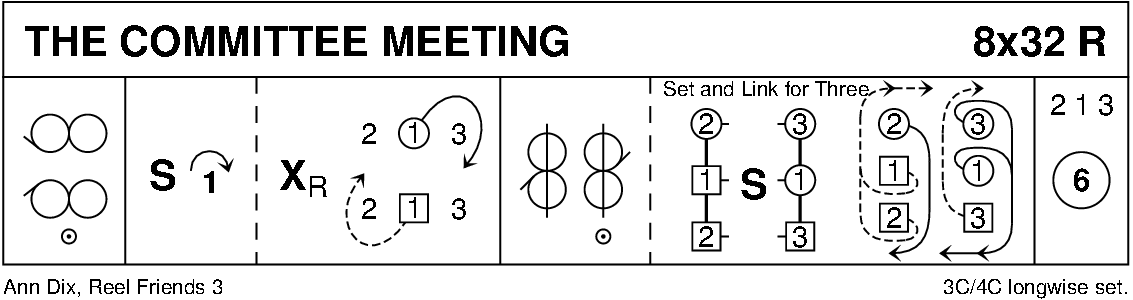 THE EDMONTON SNOWBALL 1 (J4x32) 4C set Enid Fouler Edmonton Workshop 19861- 8 1M+2L also 3M+4L advance and retire diagonally and dance DoSiDo diagonally
9-16 1L+2M also 3L+4M repeat
17-20 1s ½ turn RH, 1s+2s dance ½ RH across
21-24 1s ½ turn RH, 1s+3s dance ½ RH across while 2s turn RH once round (4 bars)
25-28 1s ½ turn RH, 1s+4s dance ½ RH across while 2s+3s dance RH across once round
29-32 1s set (4 bars) while 2s+3s+4s set and cross RH. 2341(MINICRIB. Dance crib compiled by Charles Upton, Deeside Caledonian Society, and his successors)FAREWELL TO BENBECULA (S3x32) 3C set Deirdrie MacCuish Bark Peat Road and Other Dances1- 4 1s+2s set, 1s+2s ½ turn partner 2H, finishing in centre, 1s facing down, 2s facing up nearer hands joined
5- 8 1s+2s set advancing to pass other couple LSh and ½ turn partner 2H to own side, 1s facing out. 213
9-16 2s+1s+3s dance 6 bar RSh reels of 3 on sides (1s pass 3rd corner RSh to start), 2s+1s change places (Ladies LH, Men RH). 123
sides facing in
25-32 1s+2s+3s dance the Slip Knot:
 25-30 All 3 couples dance first 6 bars of standard 17-24 1s Petronella turn and set; 1s turn 1¼ RH to own Knot. (3)(2)(1)
31-32 1s (at bottom) turn LH to own side while 3s+2s dance ½ LH across to end on own side. 231(MINICRIB. Dance crib compiled by Charles Upton, Deeside Caledonian Society, and his successors)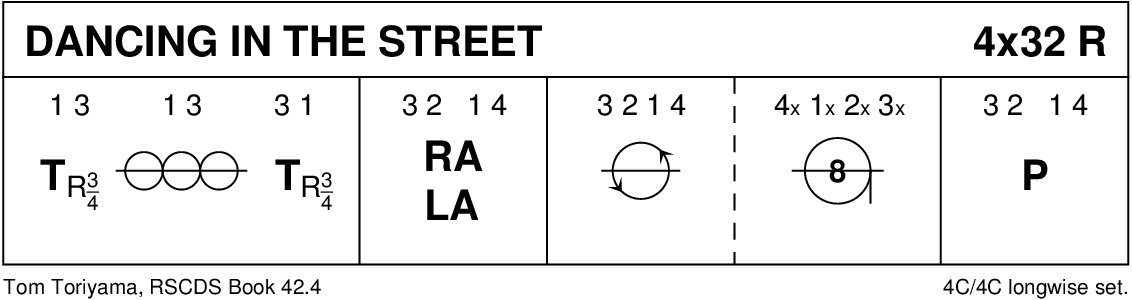 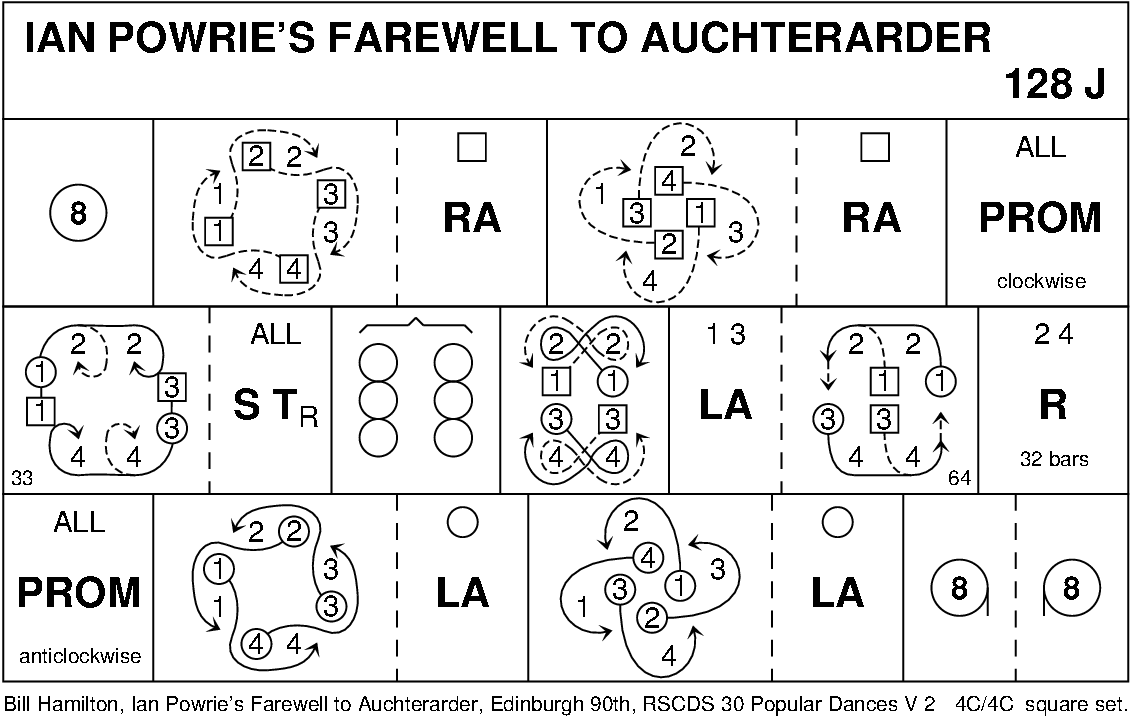 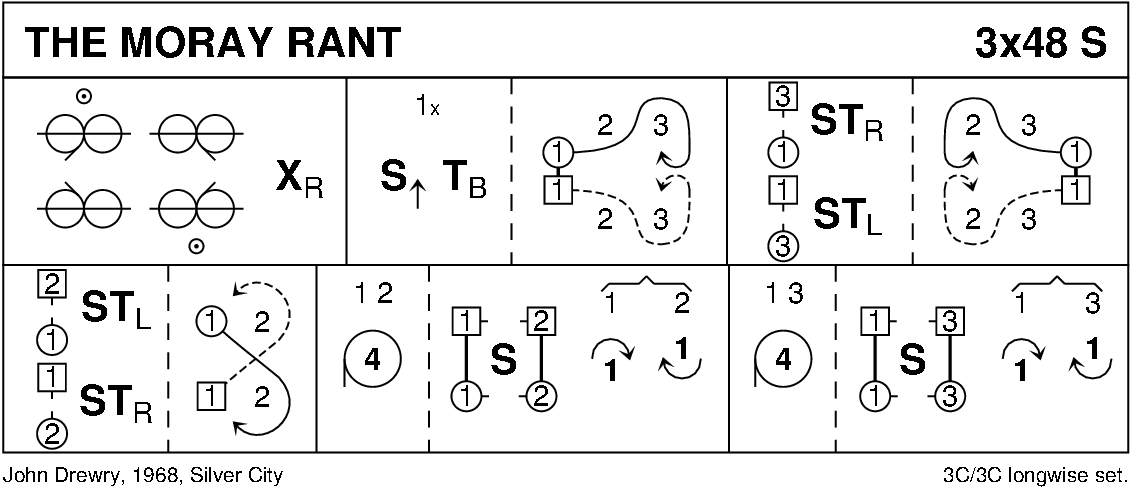 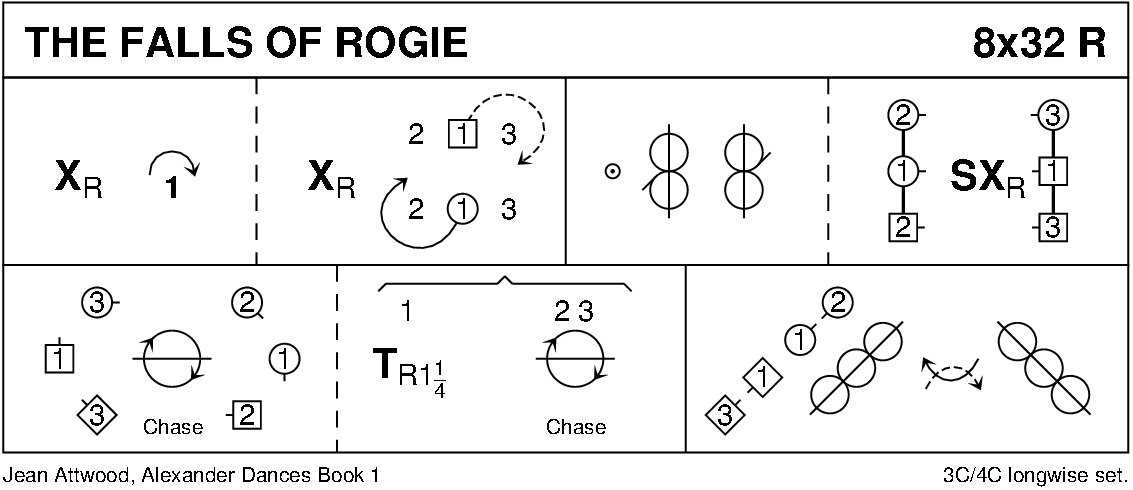 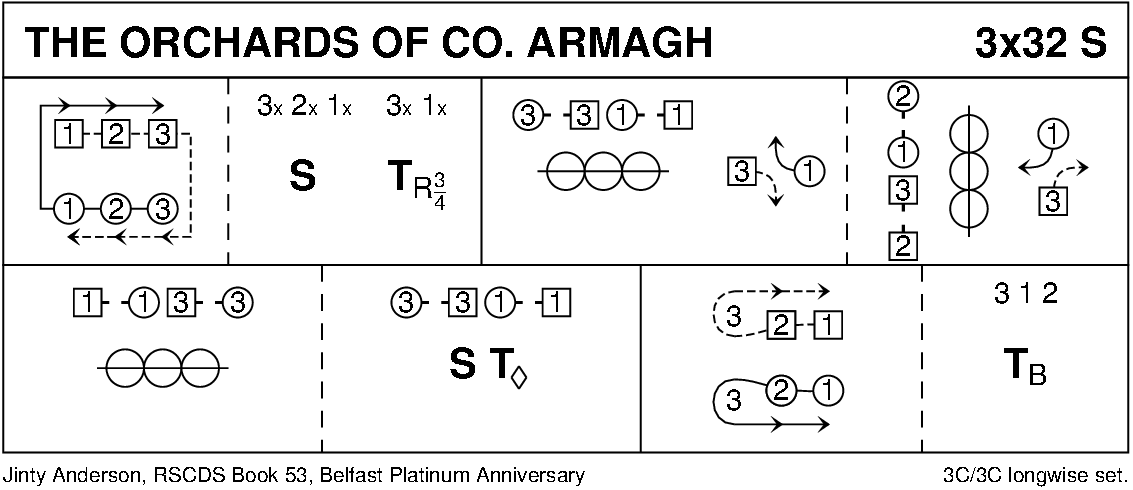 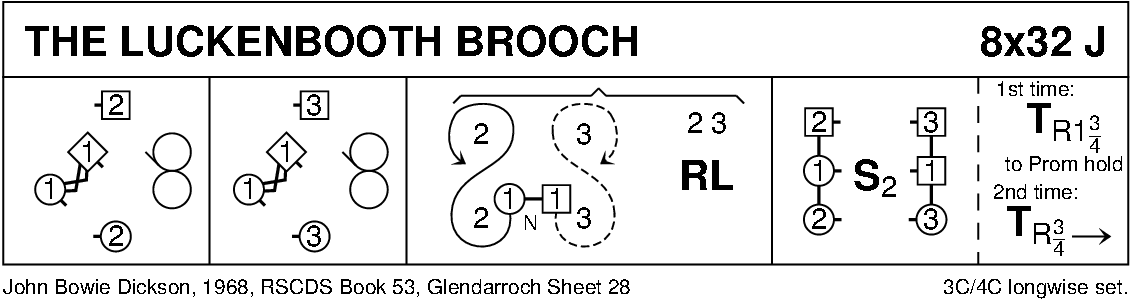 DIAGRAMS CURTESY OF KEITH ROSE , BEDFORD